Pupil premium strategy statementThis statement details our school’s use of pupil premium (and recovery premium for the 2022 to 2023 academic year) funding to help improve the attainment of our disadvantaged pupils. It outlines our pupil premium strategy, how we intend to spend the funding in this academic year and the effect that last year’s spending of pupil premium had within our school. School overviewFunding overviewPart A: Pupil premium strategy planStatement of intentChallengesThis details the key challenges to achievement that we have identified among our disadvantaged children.Intended outcomes This explains the outcomes we are aiming for by the end of our current strategy plan, and how we will measure whether they have been achieved.Activity in this academic yearThis details how we intend to spend our pupil premium (and recovery premium funding) this academic year to address the challenges listed above.Teaching (for example, CPD, recruitment and retention)Budgeted cost: £ 19,000Targeted academic support (for example, tutoring, one-to-one support structured interventions) Budgeted cost: £ 12,000Wider strategies (for example, related to attendance, behaviour, wellbeing)Budgeted cost: £ 2000Total budgeted cost: £ 33,000Part B: Review of outcomes in the previous academic yearPupil premium strategy outcomesThis details the impact that our pupil premium activity had on pupils in the 2020 to 2021 academic year. Externally provided programmes  Further information (optional)DetailDataSchool nameGlazebury CE Primary SchoolNumber of pupils in school 95Proportion (%) of pupil premium eligible pupils22%Academic year/years that our current pupil premium strategy plan covers (3 year plans are recommended)2021-2022, 2022-20232024-2025Date this statement was publishedDecember 2022Date on which it will be reviewedJuly 2023Statement authorised byKaren MowbrayHead TeacherPupil premium leadKaren MowbrayHead TeacherGovernor / Trustee leadMrs Sara Makepeace TaylorDetailAmountPupil premium funding allocation this academic year£30,245Recovery premium funding allocation this academic year£2,755Pupil premium funding carried forward from previous years (enter £0 if not applicable)£0Total budget for this academic yearIf your school is an academy in a trust that pools this funding, state the amount available to your school this academic year£33,000All children regardless of their background or the challenges they may face are expected to make good progress and achieve a high standard of attainment across all subject areas. The focus of the pupil premium strategy at Glazebury CE Primary school will be to support disadvantaged children to achieve that ambition, this includes progress for those that already have been identified as high attainers in school.We will also reflect on the challenges faced by vulnerable children, those that may have a social worker or be identified as a young carer. Quality first teaching is at the heart of our whole school approach, with a focus on areas we consider that disadvantaged children require most support. This is proven to have the greatest impact closing the disadvantaged attainment gap, whilst benefitting the non -disadvantaged children in our school. Fundamental to the intended outcomes below, it the intention that disadvantaged children progress will be improved and sustained alongside those of non-disadvantaged children in our school. Our strategy is an important part of our wider school plans for education recovery, especially for all children whose education has been worst affected this will be through targeted support through teacher led tuition, identified, and delivered by the experienced staff at Glazebury CE primary.Our methodology will be responsive to common challenges and individual needs identified through robust diagnostic assessment, not assumptions about the impact of disadvantaged. The approaches allow children to excel as the approaches we have adopted complement each other.To ensure effectiveness we will:Act early to intervene at the point of need identified through developing knowledge and developing skills groupsUndertake a whole school approach that ensures staff take responsibility for disadvantaged children’s outcomes in line with the high expectations for every child.Ensure disadvantaged children are challenged and supported in the work they are set Challenge numberDetail of challenge 1Our assessments, observations and discussions with children, including well-being surveys have identified social and emotional issues for many children including a lack of enrichment and socialisation opportunities during school closure. These challenges particularly affect disadvantaged and vulnerable children. H- Helping children prepare for life, growing with God.2Assessments and observations indicate that the education and well-being of our many disadvantaged children have been impacted by partial closure than their peers. These findings are supported by national studies.This has resulted in knowledge gaps leading to children falling further behind particularly math and writing. A-Achievement for all3Assessments, observations and discussion with children suggest that some disadvantaged children have greater difficulties with phonics and oracy than their peers. This negatively impacts on their development as readers  Reading at the heart of our schoolIntended outcomeSuccess criteria1.To achieve and sustain improved well being for all children in our school, particularly the disadvantagedSustained high levels of wellbeing from 2024/25 demonstrated by:qualitative data from student voice, student and parent surveys and teacher observationsa significant increase in participation in enrichment activities, particularly among disadvantaged children  H- Helping children prepare for life, growing with God.  2.Improved math attainment for disadvantaged children at the end of KS2KS2 math outcomes in 2024/25 show that more than 80% of disadvantaged children met the expected standard.A-Achievement for all2a:Improved writing attainment for disadvantaged children at the end of KS2KS2 writing outcomes in 2024/25 show that more than 80% of disadvantaged children met the expected standard. A-Achievement for all3.Improved oral, language skills, and vocabulary Assessments and observations indicate significantly improved oral language among disadvantaged children. This is evident when triangulated with other sources of evidence, including engagement in lessons, book scrutiny and ongoing formative assessment.Reading at the heart of our school3a. improved reading attainment among disadvantaged childrenKS2 reading outcomes in 2024/25 show that more than 80% of disadvantaged children met the expected standard in line with “Reading at the heart of our school”ActivityEvidence that supports this approachChallenge number(s) addressedTraining for staff to ensure assessments are interpreted and administered correctly including the new phonic programmeinsights into the specific strengths and weaknesses of each pupil to help ensure they receive the correct additional support through interventions or teacher instruction:Standardised tests | Assessing and Monitoring Pupil Progress | Education Endowment Foundation | EEF1,2,3,4,Completed to refresh for new staff and EYFSImpact: Question level analysis covered for all teachers in staff meeting to ensure QLA investigated and addressed from ASK Eddi and SAT Papers. Phonic training completed for all staff and TA ( 5 teachers and 3 TA’s and 2 apprentices) delivery of phonics now in place .Phonic scores of :Year 1 -70% for 10 children ( 7/10)Year 2 -75% (3/4)Embedding dialogic activities across the school curriculum. These can support pupils to articulate key ideas, consolidate understanding and extend vocabulary. We will purchase resources and fund ongoing teacher training and release time. There is a strong evidence base that suggests oral language interventions, including dialogic activities such as high-quality classroom discussion, are inexpensive to implement with high impacts on reading:Oral language interventions | Toolkit Strand | Education Endowment Foundation | EEF3OngoingImpact : embedding of Talk partners has increased verbal engagement and confidence this has increased inclusivity especially with send children as supportive practice. Evidenced in lesson observations.Reader in school for lowest 20% in class 3 (Y3 and 4) through volunteer reader. Purchase of a DfE validated Systematic Synthetic Phonics programme to secure stronger phonics teaching for all pupils.Phonics approaches have a strong evidence base that indicates a positive impact on the accuracy of word reading (though not necessarily comprehension), particularly for disadvantaged pupils: Phonics | Toolkit Strand | Education Endowment Foundation | EEF3CompletedImpact: Little wandle – training and delivered has positive impact on word reading see phonics report.(7/10 children 70% passed phonics this year 21/22)Enhancement of our maths teaching and curriculum planning in line with DfE and EEF guidance.We will fund teacher release time to embed key elements of guidance in school and to access Maths Hub resources and CPD (including Teaching for Mastery training).The DfE non-statutory guidance has been produced in conjunction with the National Centre for Excellence in the Teaching of Mathematics, drawing on evidence-based approaches: Maths_guidance_KS_1_and_2.pdf (publishing.service.gov.uk)The EEF guidance is based on a range of the best available evidence: Improving Mathematics in Key Stages 2 and 32Completed to refresh and implement for returning staff and new staff.Impact : the delivery of mastery in number evidenced in lesson observations in class 2. ( Year 1/2)Improve the quality of social and emotional (SEL) learning.SEL approaches will be embedded into routine educational practices and supported by professional development and training for staff.There is extensive evidence associating childhood social and emotional skills with improved outcomes at school and in later life (e.g., improved academic performance, attitudes, behaviour and relationships with peers):EEF_Social_and_Emotional_Learning.pdf(educationendowmentfoundation.org.uk)1Impact : Emotional chartsPHSE Programme reviewedOngoing regarding Mental HealthActivityEvidence that supports this approachChallenge number(s) addressedPurchase of a programme to improve listening, narrative and vocabulary skills for disadvantaged pupils who have relatively low spoken language skills.Oral language interventions can have a positive impact on children’s’ language skills. Approaches that focus on speaking, listening and a combination of the two show positive impacts on attainment:Oral language interventions | EEF (educationendowmentfoundation.org.uk)1, 3Impact:Little wandle purchased.Talk partners training completed giving refreshed knowledge to staff delivering and evidenced in learning walks.Additional phonics sessions targeted at disadvantaged children who require further phonics support. This will be delivered in collaboration with our local English hub.  Phonics approaches have a strong evidence base indicating a positive impact on pupils, particularly from disadvantaged backgrounds. Targeted phonics interventions have been shown to be more effective when delivered as regular sessions over a period up to 12 weeks:Phonics | Toolkit Strand | Education Endowment Foundation | EEF3impactKeep it up sessions targeted for all children who have identified gaps in phonic knowledge. Evidenced in phonic tracking for progress.Year 2 – ¾- 75% achieving in phonic screening.Selecting teachers to provide a blend of tuition, mentoring and school-led tutoring for  children whose education has been most impacted by the pandemic. A significant proportion of the children who receive tutoring will be disadvantaged, including those who are high attainers.Tuition targeted at specific needs and knowledge gaps can be an effective method to support low attaining children’s or those falling behind, both one-to-one:One to one tuition | EEF (educationendowmentfoundation.org.uk)And in small groups:Small group tuition | Toolkit Strand | Education Endowment Foundation | EEFKM/KW/ all boosters carried out and impact proven.see data summer 2ActivityEvidence that supports this approachChallenge number(s) addressedWhole staff training on behaviour management and anti-bullying approaches with the aim of developing our school ethos and improving behaviour across school.Both targeted interventions and universal approaches can have positive overall effects:Behaviour interventions | EEF (educationendowmentfoundation.org.uk)1Impact reviewed and planned inset for September inset 22/23.Contingency fund for acute issues.Based on our experiences and those of similar schools to ours, we have identified a need to set a small amount of funding aside to respond quickly to needs that have not yet been identified.AllImpact : although not used had small amount of funding if needed.(£500)Our in house assessments during 2021/22 suggest that the performance of the disadvantaged children was broadly in line with those of non-disadvantaged children. This is similar to the previous 4 years. Due to the pandemic we do not have national statistics to compare however we can say that all subject areas were disrupted to varying degrees. It can be said that school closure was most detrimental to our disadvantaged children, and they were not able to benefit from our pupil premium funded improvements to teaching and targeted interventions to the degree we had intended. The impact was mitigated by our resolution to maintain a high-quality curriculum, including during periods of partial closure, which was aided by use of online resources such as those provided by Oak National Academy. Whilst this was still felt in year 2021/22 national statistics of: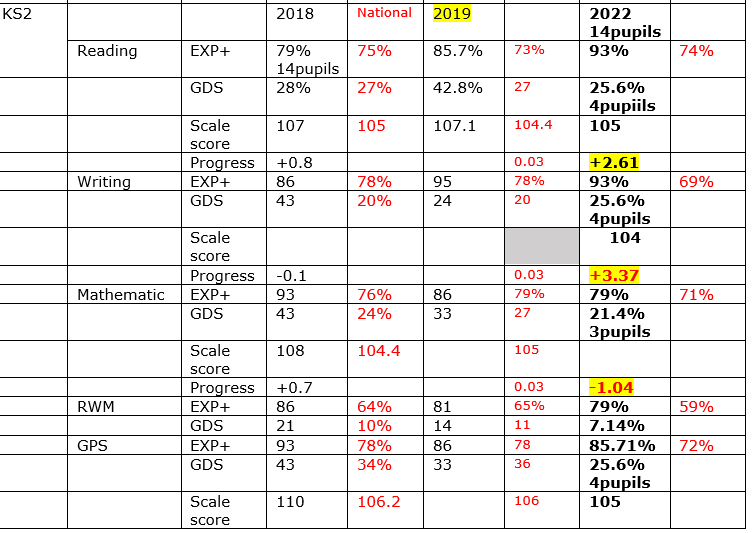 Indicate higher than national average statistics. Although overall attendance in 2021-22 was 94.54% this was only very slightly under the national average of 94.9%. Absence among disadvantaged children was 0.5% higher than their peers and persistent absence slightly higher. The gaps bear out our current attendance strategy is working and that is why that is not part of this plan in detail.Our assessments and observations indicated that children’s behaviour, wellbeing and mental health were significantly impacted last year, primarily due to COVID-19-related issues. The impact was particularly acute for disadvantaged children. We used pupil premium funding to provide wellbeing support for all children, and targeted interventions where required. We are building on that approach with this plan.ProgrammeProvider